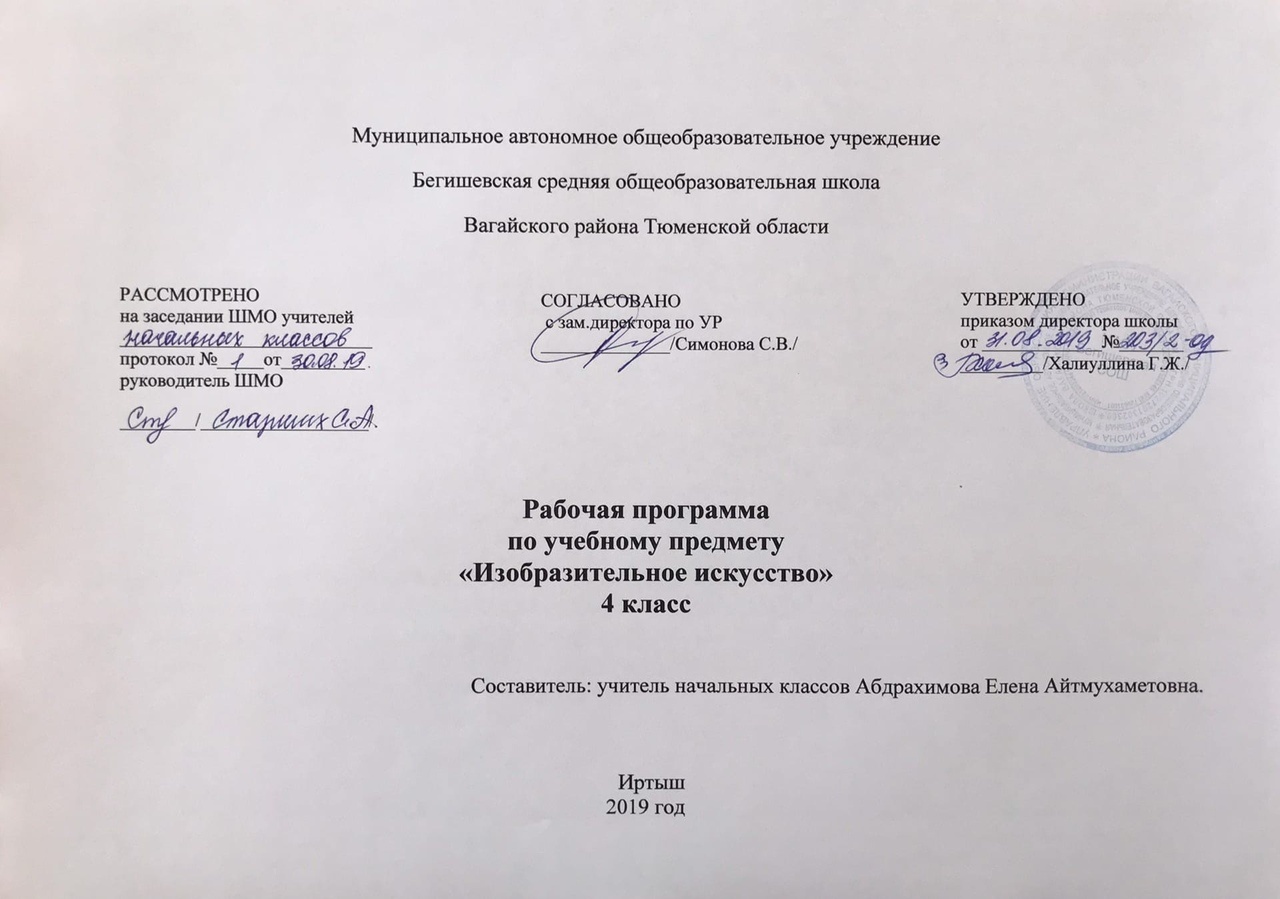 Планируемые результаты освоения учебного предмета Личностные, метапредметные и предметные результаты освоения учебного предмета «Изобразительное искусство»Восприятие искусства и виды художественной деятельности:Ученик научится:понимание значения искусства в жизни человека и общества; различать основные виды и жанры пластических искусств, характеризовать их специфику, различать основные виды, участвовать в художественно-творческой деятельности, используя различные художественные материалы и приемы работы с ними для передачи собственного замысла;приобретение знаний об истоках русского крестьянского народного искусства, представлений об архитектурном образе исторических русских городов, о жилых и храмовых постройках;узнавать, воспринимать, описывать и эмоционально оценивать  богатство и разнообразие искусства и архитектуры европейских и азиатских народов;приводить примеры   ведущих музеев России и художественных музеев своего региона.Ученик получит возможность научиться:воспринимать произведения изобразительного  искусства, участвовать в обсуждении их содержания и выразительных средств, различать сюжет и содержание в знакомых произведениях;видеть проявления прекрасного в произведениях искусства (картины, архитектура, скульптура и т.д.), в природе, на улице, в быту;высказывать аргументированное суждение о художественных произведениях, изображающих природу и человека в различных эмоциональных состояниях.Азбука искусства. Как говорит искусство?Ученик научится:создавать простые композиции на заданную тему на плоскости и в пространстве;использовать выразительные средства изобразительного искусства: композицию, форму, ритм, линию, цвет, объём, фактуру; различные художественные материалы для воплощения собственного художественно – творческого замысла;различать основные и составные, тёплые и холодные цвета; изменять их эмоциональную напряженность с помощью смешивания с белой и черной красками, использовать их для передачи художественного замысла в собственной учебно–творческой деятельности;создавать средствами живописи, графики, скульптуры, декоративно-прикладного искусства образ человека: передавать на плоскости и в объёме пропорции лица, фигуры; передавать характерные черте внешнего облика, одежды, украшений человека;наблюдать, сравнивать, сопоставлять и анализировать пространственную форму предмета; изображать предметы различной формы; использовать простые формы для создания выразительных образов в живописи, скульптуре, графике, художественном конструировании;использовать декоративные элементы, геометрические, растительные узоры для украшения своих изделий и предметов быта; использовать ритм и стилизацию форм для создания орнамента; передавать в собственной художественно-творческой деятельности специфику стилистики произведений народных художественных промыслов в России (с учетом местных условий)Ученик получит возможность научиться:пользоваться средствами выразительности языка живописи, графики, скульптуры, декоративно-прикладного искусства, художественного конструирования в собственной художественно-творческой деятельности; передавать разнообразные эмоциональные состояния, используя различные оттенки цвета, при создании живописных композиций на заданные темы;моделировать новые формы, различные ситуации путем трансформации известного, создавать новые образы природы, человека, фантастического существа и построек средствами изобразительного искусства и компьютерной графики; выполнять простые рисунки и орнаментальные композиции, используяязык компьютерной графики в программе Paint.;Значимые темы искусстваУченик научится:осознавать значимые темы искусства и отражать их в собственной художественно-творческой деятельности;выбирать художественные материалы, средства художественной выразительности для создания образов природы, человека, явлений и передачи своего отношения к ним, решать художественные задачи с опорой на правила перспективы, цветоведения, усвоенные способы действия.Ученик получит возможность научиться:видеть, чувствовать и изображать красоту и разнообразие природы, человека, зданий, предметов;понимать и передавать в художественной работе разницу представлений о красоте человека в разных культурах мира и проявлять терпимость к другим вкусам и мнениям;изображать пейзажи, натюрморты, портреты, выражая своё отношение к ним;изображать многофигурные композиции на значимые жизненные темы и участвовать в коллективных работах на эти темы.Содержание учебного предмета.Искусство - генератор культуры (повторение и углубление предыдущего материала) Искусство и художественное творчество в культурном развитии человечества. Функции искусства: искусство формирует эстетическое восприятие мира; искусство – одна из форм познания окружающего мира; искусство является универсальным способом общения; искусство воплощает в зримых образах идеи религии и власти, прославляет и увековечивает правителей и героев; искусство способно внушать определенные идеи; искусство в состоянии пробудить чувства и сознание, оно способно к пророчеству; искусство придает каждому городу своё собственное лицо, запечатлённое в памятниках его архитектуры, в специфике современной планировки и строительства. Художественный мир, сотворенный по законам сказки (2 часа) Сказочные сюжеты (1 час). Сказочные сюжеты в произведениях русских художников. Их смысл и обучающее значение. Характеристика деятельности учащихся. Понимать, чему посвящены и чему учат сказочные сюжеты. Сюжеты жизни и сюжеты сказки. Виды искусства и их отражение в различных формах художественно-творческого освоения мира. Временные и пространственные искусства. Произведения изобразительного искусства, посвященные темам реальной жизни. О чём рассказывают эти произведения. Общее и особенное в сказочных сюжетах и событиях реальной жизни, воспроизведенных художниками (на примере картин Б. Неменский. Тишина. М. Шагал. Купание ребёнка. Т. Яблонская Хлеб. В. Васнецов. После побоища В. Перов. Тройка). Построение любого произведения искусства (литературного, музыкального, изобразительного) на конфликте двух противоположностей. В сказке – это начало пути - конец пути, живая вода - мёртвая вода, налево пойти или направо, верхний небесный мир – нижний подземный или подводный мир, светлые помыслы - чёрные мысли и т.п. Восприятие каждой пары противопоставлений как хорошее – плохое. Понятия: добро - зло, верх - низ, прошлое - будущее, лево - право и т.д. в жизни. Рождение сказки из реальной жизни. Произведения изобразительного искусства созданы художниками тоже на основе наблюдения реальной жизни. Художественная деятельность. Закрасить пятна цветами, соответствующими чувствам, которые выражают данные учителем (в учебнике) слова (цветные карандаши или восковые мелки). Пофантазировать и рассказать, что находится между крайними полюсами. Характеристика деятельности учащихся. Осознавать, что сюжеты произведений искусства на темы реальной жизни часто учат тому же, что и сюжеты сказки. Видеть общее и различное в сказочных сюжетах, воплощенных художниками в иллюстрациях, и в событиях реальной жизни, отраженных в живописи. Понимать, что построение любого произведения искусства основано на конфликте противоположностей. Находить в разных источниках иллюстрации к сказкам и произведения живописи на темы реальной жизни с похожими сюжетами. Передавать цветом настроение и чувства. Средства художественной выразительности, раскрывающие замысел произведения. Изображение художниками разных явлений окружающего мира. Использование средств художественной выразительности для раскрытия замысла художественного произведения (композиция картины, ритм, колорит, характер линий, формы предметов, местоположение героев в композиции и их костюмы, фон). Сочетание цветов в картине называется колорит. В произведении изобразительного искусства художник в зависимости от замысла сталкивает противоположные по звучанию цвета, линии, формы для того, чтобы создать выразительный образ. Сравнение или противопоставление в картине: маленького и большого, высокого и низкого, света и тени. Натюрморт - изображение предметов, цветов, фруктов, овощей. Пейзаж - изображение природы. Художественная деятельность. 1. Сравнить и описать колорит картин и иллюстраций, рассказывающих о светлых, радостных событиях и о страшных, трагических. Слова для справки: тёмный-светлый, тяжёлый-лёгкий, нежный-грубый, тонкий-массивный, свет-тень, большой-маленький, близко-далеко, широкий-узкий, земля-воздух, прямой-согнутый, чёрный-белый, мягкий-резкий. 2. Создать выразительный образ осени, используя контрасты (гуашь, пастель). Характеристика деятельности учащихся. Понимать, что в жизни, как и в сказке, человек сталкивается с понятиями «добро – зло, прошлое – будущее, жизнь – смерть». Использовать средства художественной выразительности для раскрытия замысла художественного произведения. Знать, что такое колорит в живописи. Понимать, что столкновение противоположных по звучанию цветов, линий, форм в произведении изобразительного искусства создает выразительный образ. Сравнивать и противопоставлять элементы картины, чтобы понять ее содержание. Знать, что такое пейзаж и натюрморт. Сравнивать и описывать колорит картин и иллюстраций, рассказывающих о светлых, радостных событиях и страшных, трагических. Создавать выразительные образы, используя контрасты. Раскрытие образа героя с помощью окружающей среды. Использование пейзажа для раскрытия состояния и помыслов персонажей картины (М. Нестеров «Видение отроку Варфоломею», В.Васнецов иллюстрация к поэме А.Пушкина «Песнь о вещем Олеге»). Сравнить характер природы, окружающей героев. Определить, какое она создаёт настроение, как образы героев вписываются в пространство, художник сравнивает или противопоставляет героев, изображает начало пути или конец пути, какой путь будет у героев долгий или короткий, трудный или лёгкий, светлый или мрачный. Характеристика деятельности учащихся. Понимать, что художник использует пейзаж для раскрытия состояния и помыслов персонажей картины. Сравнивать характер природы, окружающей героев, определять, какое настроение создает природа и как она влияет на трактовку образа героя. Интерпретировать содержание произведения искусства по характеру природы, окружающей героев. Образы стихий (7 часов) Ожившие стихии (1 час). Стихия - это среда, которая не зависит от человека. Основные природные стихии – ЗЕМЛЯ, ОГОНЬ, ВОЗДУХ, ВОДА. Понимание людьми с давних пор важности стихий для жизни человека. Мифы, а вслед за ними и сказки посвященные стихиям. Древние символы, обозначающие стихии. Стихии в картинах художников И.Левитана, К.Айвазовского, Н.Рериха. Помощь пейзажа в раскрытии величия и трагизма события (на примере фрагмента картины А. Альтдорфера «Битва Александра Македонского с Дарием»). Стихии, встретившиеся в картине. Смысл и значение древнего декора с символикой стихий. Художественная деятельность. 1. Передать цветом одну из основных природных стихий (гуашь или пастель). 2. Создать декоративную композицию, в которой сойдутся все четыре стихии. Характеристика деятельности учащихся. Определять доминирующие стихии на картинах художников. Узнавать древние знаки и символы, использованные в произведениях ДПИ, находить среди них обозначение стихий природы. Понимать, с какой целью художник в своем произведении «сталкивает» стихии. Объяснять смысл и значение древнего декора. Передавать цветом природные стихии по ассоциации. Создавать декоративную композицию, в которой сойдутся все четыре стихии. Образ земли в искусстве (1 час). Почтение человека к земле. Часто Соотнесение образа Земли в искусстве с представлениями о родной земле, о родном крае, о Родине. Соотнесение образа земли в поэзии и в изобразительном искусстве. Многозначность значений земли в искусстве: прочная твердая и непоколебимая опора; пространство земли, располагающееся вокруг – спереди и сзади, слева и справа и расходится на четыре стороны – север и юг, запад и восток. Ассоциация земли с фигурой прямоугольника или квадрата. Качества свойственные прямоугольнику, их соответствие представлениям древних о качествах земли. Качества, свойственные земле в представлении древних – твёрдость, постоянство, надёжность, уверенность. Земля – символ плодородия и богатства во многих мифах мира. Образ Земли как Матери-Кормилицы в представлениях древних. Земля – символ трудолюбия, учит, что любые преграды можно снести упорным несгибаемым трудом. Земля – символ жизни, здравого смысла, стабильности, веры в настоящее и в традиции. Слово «ЗЕМЛЯ» синоним слова «МИР». Художественная деятельность. Нарисовать любой предмет: яблоко или грушу, кувшин или животное. Украсить его в декоративной манере символами земли (роллер или аппликация). Характеристика деятельности учащихся. Эмоционально воспринимать и осознавать ценность и силу родной земли. Переживать чувство благодарности родной земле. Сравнивать образ земли в поэзии и в изобразительном искусстве. Понимать и выявлять многозначность значений земли в искусстве и различать ее символику. Создавать графическими средствами выразительные образы предметов в декоративной манере, украшать их древними символами земли, объяснять связь предмета с выбранными символами. Ключ Земли - сказы Бажова (1 час). Связь древних обрядов с Землей. Уральский сказочник П. Бажов и его герои. Волшебный Ключ земли, способный людям светлые перемены в жизни открыть. Ключ – символ открытия тайн, нового знания и мудрости. Сказки, в которых ключ играл решающее значение («Буратино или Золотой ключик», «Королевство кривых зеркал» и др.). Зависимость формы и декора ключа в сказке от его предназначения. Художественная деятельность. 1. Украсить ключи разной формы и предназначения. 2. Создать образ волшебного Ключа Земли. Характеристика деятельности учащихся. Иметь представление о связи древних обрядов и землей. Знать сказки П. Бажова и иллюстрации к ним. Понимать символические смыслы «ключа» и объяснять с этой позиции сказки и произведения изобразительного искусства, в которых важную роль играет ключ. Украшать ключи разной формы и предназначения, передавать в декоре их символику. Придумать и нарисовать образ волшебного Ключа Земли. Образ воздуха в искусстве (2 часа). Связь для человека воздуха с восприятием неба. Величественность, огромность и недосягаемость воздушной стихии. Небо – источник влаги и тепла: держатель светящего и греющего солнца, податель воды, поящей всё живое. Поклонение небу, ожидание от него помощи или наказания. Страх перед небом. Небо – место обитания милостивых и карающих богов в мифах. Мать-Земля, Небо-отец в представлении древних. Противопоставление воздуха земле, наделение его противоположными качествами. Олицетворение воздухом движения, стремления к открытию нового: новых знаний, новых возможностей; непредсказуемость. В мифах Царство ветров — это священный центр воздуха. Воздух – символ свободы и перемен, воображения и полёта фантазии. Связь со стихией воздуха Воздушных замков – символа прекрасной, недосягаемой мечты. Воздух – среда обитания сказочных существ: эльфов, сильфид и фей в сказках. Символы воздуха в искусстве – птицы, облака, крылья, воздушный змей или образы лёгких эльфов. Отождествление воздуха с дыханием или порывом ветра в древних народных верованиях. Значение воздушной стихии (Ветра) в сказке А.Пушкина «Сказка о мёртвой царевне и семи богатырях». Изображение эмоционально выразительных состояний природы (Н. Рерих «Небесный бой», И. Левитан «Над вечным покоем», У.Тернер «Метель», А. Рылов «В голубом просторе» и др.). Художественная деятельность. 1. Выполнить упражнения: изобразить порыв ветра разными художественными материалами: роллером, пастелью, гуашью. 1. Создать портрет Ветра (доброго или злого, нежного и ласкового или могучего и разрушительного). 3. Передать в воздушной стихии эмоционально выразительное состояние природы (гуашь). Характеристика деятельности учащихся. Понимать символику воздушной стихии: воздуха, ветра, неба. Находить символы воздуха и неба в произведениях древнего искусства. Эмоционально изображать порыв ветра. Создавать образ ветра. Передавать в воздушной стихии эмоционально выразительное состояние природы. Образ огня в искусстве (1 час). Завораживающее впечатление от горящего пламени, костра или свечи. Огонь – символом власти и победы света и жизни над мраком и смертью. Огонь с древнейших времён священное явление для человека. Значение огня и света в жизни человека и природы. Символика огня – треугольник, направленный остриём вверх; пламя, факел, солнечные лучи. Огонь союзник человека. Горящий очаг – символ семейного благополучия. Огонь – символ справедливости, праведного гнева, который может покарать виновного и обогреть нуждающегося. Огненный меч – символ справедливости, карающий тех, кто сеет мрак. Огонь – враг человека. Огонь как символ зла, коварства и жестокости. Он наделен хитростью и безграничной силой, не щадит никого, пожирая и превращая в пепел всё, что находится на его пути. Огненная карающая безжалостная бездна – ад – в мифах многих народов. Образ древнегреческого героя мифа Прометея, добывшего огонь для людей и жестоко наказанного за это богами. Прометей – символ героического несения света, истины, открытия людям нового знания. Вместе с огнём к людям пришли сокровенные знания, скрываемые богами. Образ Прометея воплощает смелость и мужество, любовь к свободе и к людям. Все искусства – дар Прометея человечеству. Ежегодные празднества в честь Прометея в древних Афинах. Традиция зажигать на празднике факел. Олимпийские игры и Олимпийский огонь. Образ Прометея в произведениях поэтов и художников, скульпторов и композиторов. Художественная деятельность. Создать образ огня: друга или врага человека. Характеристика деятельности учащихся. Понимать роль огня в жизни людей. Знать символику огня и мифы о его происхождении. Различать основные и составные, теплые и холодные цвета. Создавать средствами живописи эмоционально выразительные образы огня, явлений природы, связанных с огнем, сказочных героев. Образ воды в искусстве (2 часа). Предания мифов многих народов о том, что мир создавался из тёмной воды – символа первозданного хаоса. Двойственность Воды по своему значению: океаны, моря быстроводные реки с неизведанными омутами и порогами, озёра и пруды несут пользу, но и таят опасность для человека. Враждебность воды, стихийные бедствия. Коварность и непостоянство воды, переменчивость, способность принять форму сосуда, легко обтекать препятствия, но при этом сама не изменяется. Тайна воды: её видимая мягкость и податливость скрывают упорство и силу. Народная мудрость: «Капля камень точит». Образ потока – символ трудностей и непреодолимых преград. Спокойна текущая вода – «живая вода», символ неумолимого хода времени, невозможности его вернуть. Река – символ забвения. Разделение рекой в мифологии многих народов мира живых и мира умерших. Вода – источник жизни, не возможность живым существам жить без воды. Вода – символ обновления, очищения, здоровья долголетия. В мифах славян реки и ручьи – это сосуды, по которым течет кровь Земли. В христианстве чистая вода олицетворяет восстановление, обновление, очищение, освящение и крещение. Символ воды, водной стихии трезубец бога морей Посейдона. Древнее изображение воды – волнистая линия. Символы Солнца, Земли и Воды («косички», «змейки») в деревянной резьбе, украшающей избу. Художественная деятельность. 1.Поупражняться в рисовании волн так, как это делали в русской иконе и как рисуют художники Палеха. 2. Создать образ волны: грозной и беспощадной или спокойной и ласковой. Характеристика деятельности учащихся. Понимать роль воды в жизни людей. Знать символику воды, мифы и сказки с ней связанные. Создавать средствами графики или живописи эмоционально выразительные образы воды, явлений природы, связанных с водой, сказочных героев. Художественные образы мирового искусства. Героические образы Древней Греции (3 часа) Культура Древней Греции (1 час).В основе греческой культуры, также как и любой другой лежат мифы и легенды о богах и героях. Культура Древней Греции - одна из самых замечательных в истории человечества. Эпоха Античности. Значение культуры Древней Греции для развития последующей культуры Европы: театр, математика, спортивные состязания, мифология, храмы, скульптура, новый взгляд на человека. Жизнь, мечты и героические подвиги народа в мифологии античности. Греческие боги – Зевс, Посейдон, Аид, и таинственные силы природы. Образ природы и построек Древней Греции. Архитектура - это искусство проектирования и строительства зданий. Храмы древней Греции. Главный храм Афинского Акрополя – Парфенон – вершина античной архитектуры. Акрополь - возвышенная и укреплённая часть древнегреческого города. Художественная деятельность. Начать работу над композицией на тему греческой культуры. Работу можно выполнять коллективно, по парам или индивидуально. Написать пейзаж Древней Греции, поместить в него постройки. На следующих уроках эта работа станет фоном для композиции. Характеристика деятельности учащихся. Находить в справочниках, энциклопедии, Интернете, книгах с античными мифами альбомах по искусству, рассказы о богах Древней Греции и их изображения. Осознавать ценность античной культуры для дальнейшего развития культуры Европы. Знать, что архитектура – это искусство проектирования и строительства зданий. Иметь представление об образе архитектуры Древней Греции. Выполнять художественно-творческое задание на темы древнегреческой культуры. Театр в Древней Греции (1 час). Одним из величайших открытий греческой культуры был театр. Амфитеатр. Особенности греческого театра. Рождение греческого театра из древнего ритуала, посвященного богу виноделия Дионису – символу умирающей и возрождающейся природы. Красочное зрелище праздника, торжественная процессия, состязания драматургов, поэтов, хоров. Трагедия – спектакль с печальным концом. Комедия – весёлое, смешное представление. Костюм и маска актера. Передача с помощью маски характера или настроения персонажа: хохота, горести, испуга, умиротворения. Значение цвета маски: багровый означал раздражённого человека, рыжий - хитрого и коварного. Двойные маски с разными выражениями лица. Античные маски. Использование масок в более поздние эпохи. Художественная деятельность. Сделать маску для себя или для твоего друга (бумага белая и цветная). Характеристика деятельности учащихся. Иметь представление, каким был первый театр, откуда и как он появился. Определять трагическое и комическое в искусстве и в жизни. Знать функции маски в античном театре и в более поздние эпохи. Создавать маску для себя или для друга из бумаги. Образ человека Древней Греции (1 час). Человек наряду с богами центральная фигура изобразительного искусства. Основные качества достойного человека: мужество, отвага, доблесть, решительность – черты, способные подчеркнуть в нём в первую очередь гражданина – защитника своей страны. Лучшие черты характера человека облачены в прекрасную, гармоничную форму – физически развитое, сильное, соразмерное тело. Искусство скульптуры. Образы скульптуры. Выражение свободолюбивого духа греков в соразмерности мира и человека. Образы богов и людей в искусстве древней Греции: Одежда человека древней Греции: хитон и гиматий. Хитон – мужская и женская нижняя одежда наподобие рубашки, чаще без рукавов. Гиматий - верхняя мужская и женская одежда. Сравнение образов античной архитектуры и человека. Художественная деятельность. Создать образ гражданина древней Греции (гуашь или пастель). Характеристика деятельности учащихся. Размышлять над местом человека в античном искусстве. Находить общие черты в различных изображениях человека в скульптуре Древней Греции. Соотносить лучшие черты человека в Древней Греции и в современном мире. Эмоционально воспринимать образы скульптуры Древней Греции. Сравнивать образы античной архитектуры и человека, видеть черты, создающие впечатление их единства. Участвовать в коллективной работе. Создавать образ человека древней Греции – гражданина своей страны. Определять место выполненного изображения в общей композиции. Одухотворённые Образы Средневековья (8 часов) Идеалы Средневековья (1 час). Образ Великого Бога – милостивого и карающего, знающего всё о каждом человеке и воздающего по заслугам – в центре культуры и искусства Европы в Средние века. Строительство града Божьего на Земле. Возвышенные представления людей о Космосе и величественные, устремлённые к небу, соборы, воплотившие идеалы эпохи. Переплетение реальности и фантазии в искусстве готики. Значение эмоций человека. Искусство дарит человеку ощущение просветлённой радости, покоя и умиления или заставляет страдать, испытывать чувство страха и безысходности. Украшение соборов скульптурами фигур святых или жуткими чудовищами, словно только что вышедшие из страшной сказки. Культура Средневековой Европы получила название – готика. Характеристика деятельности учащихся. Иметь представление об образе Средневековой Европы, ее верований и архитектуре, посвященной религии. Размышлять о переплетении реальности и фантазии в искусстве готики, о роли искусства в Средние века. Различать готические соборы среди других построек. Величественные соборы и неприступные замки. Возвышение готического собора над центральной частью города. Образ готического собора. Неприступные, мощные замки-крепости, в которых жили семьи рыцарей. Художественная деятельность. Выполнить коллективную работу. Сделать макет средневекового замка. Использовать картон, бумагу и разные подручные материалы. Предварительно нарисовать план замка. Характеристика деятельности учащихся. Рисовать план замка. Выполнять коллективную работу. Участвовать в создании макета средневекового замка. Образы мифологических персонажей в искусстве Средних веков (1 час).Декоративное оформление соборов и его воспитательная роль. Архитектурный облик собора и скульптурные образы святых, символические образы заморских чудищ: чертей и обезьян, химер, горгулий и пр. Народные сказания и образы чудищ в живописи средневековья. Сочетания в одном образе зверя и человека, рогатых коней и птиц на звериных лапах, монстров. Художественная деятельность. Создать в объёме образ фантастического существа, напоминающего персонажей средневековой фантастики (пластилин, скульптурная масса, глина). Характеристика деятельности учащихся. Понимать роль декоративного оформления готического собора в создании общего образа. Размышлять о роли народной культуры в создании образа собора, о реальности и вымысле в скульптурных изображениях. Создавать в объёме образ фантастического существа, напоминающего персонажей средневековой фантастики. Образ человека в искусстве Средних веков (1 час). Многочисленные скульптуры персонажей Священного писания, святых, королей при входе в готический храм. Создание ими огромного эмоционального напряжения. Устремлённость вверх формы зданий и вытянутых фигур святых, как призыв человеку забыть о земных невзгодах и устремиться душой ввысь, к Богу. Устремлённость к возвышенному и недосягаемому небу в образе человека. Яркие цветные витражи на окнах готических соборов. Витраж - это орнамент или декоративная композиция, созданная из кусочков цветного стекла. Декоративные орнаменты и композиции с фигурами людей в витражах. Вертикаль - знак эпохи средневековья - она подчиняет себе не только архитектуру, но и костюм, обувь, все прикладное и станковое искусство. Внешний вид человека, его соответствие главной идее времени. Высокие головные уборы конусообразной формы. Остроугольной формы костюма и завышенная линия талии, придающие женской фигуре стройность и утонченность, удлинение пропорций. Силуэт наполняется движением, также как силуэт готического храма. Художественная деятельность. Создай образ человека Средневековья. В его облике должна быть видна тяга ввысь, устремлённость к небу, к Богу. Характеристика деятельности учащихся. Размышлять о характере скульптурных образов средневековья. Видеть, что вертикаль – знак эпохи средневековья, подчиняющая себе архитектуру, костюм человека. Мебель, все декоративно-прикладное искусство. Создавать образ человека Средневековья. Знаки и символы времени. Человек живёт в мире знаков. Знаками являются: буквы и цифры, музыкальные ноты и эмблемы, гербы стран и народов, флаги и шахматные фигуры, ордена и медали. Знаки помогают человеку лучше понимать окружающий мир и ориентироваться в нём. Знаки дорожного движения, знаки Зодиака. Знаки разных наук и искусств. Художественная деятельность. Посмотреть, как выглядят различные знаки Зодиака и нарисовать свой знак. Характеристика деятельности учащихся. Понимать, что многое, к чему человек привык в повседневной жизни и в учебе является знаком. Осознавать, что знаки помогают человеку лучше понимать окружающий мир и ориентироваться в нём. Осваивать знаки и символы разных эпох. Знать, уметь изображать и интерпретировать свой знак зодиака. Родовой герб над входом в замок (1 час). Вера древними в неразрывную связь знака и предмета, которого знак обозначает. Рисунки на стенах пещер знаков животных и проведение ритуала охоты. Вера, что если во время ритуала «убит» знак зверя, охота будет удачной. Изображения, которые можно рассматривать как знак и как символ. Древнейшие знаки и символы – основа развития письменности. Знак Средневековья – вертикаль, передающая общий строй архитектуры, одежды, предметов. Рождение в ХI веке возник яркого, образного языка геральдики. Геральдика - это одновременно наука о правилах составления и искусство художественного оформления герба. Герб как отличительный знак в Средние века. Украшение гербами знамен, городских построек, карет и щитов рыцарей, одежды господ и их слуг. Соответствие изображения на гербе роду занятий, характеру, устремлениям их владельцев. Язык геральдики раскрывает смысл многих средневековых изображений. Смысл изображения: лев – сила, власть, царственность; ворон - мудрость и долголетие; орёл - высота духа, благородство и прозорливость; волк - бесстрашие, собака- преданность, птица феникс - бессмертие и возрождение, мех горностая - чистоту и королевское достоинство. Формы гербов. Изображения и цвета герба. Общее в построении разных гербов. Герб может иметь простую или сложную композицию. Простые и сложные композиции гербов. Этапы работы над гербом. Знак Венеры – женское начало. Знак Марса – мужское начало. Художественная деятельность. 1. Расшифровать смысл изображений на гербе. 2. Создать свой герб или герб своей семьи. Знаками показать, что для семьи особенно важно. Характеристика деятельности учащихся. Осваивать знаки средневековья. Иметь представление о языке геральдики. Понимать роль герба и изображенных на нем знаков в жизни средневековых рыцарей. Расшифровывать смысл изображений на гербе. Создавать свой герб или герб своей семьи, используя знаки, рассказывающие о занятиях и устремлениях людей. Символика цвета (1 час). Значение цвета в гербах и в живописи Средних веков. Важность языка геральдики для рыцарей. Язык геральдики в турнирных рыцарских доспехах. Рыцарские турниры — боевые состязания, облечённые в праздничную форму. Изображение герба на щите каждого рыцаря. Художественная деятельность. Выполнить коллективную работу. Создать композицию на тему средневекового праздника – карнавала или рыцарского турнира. Фоном может служить замок или городская площадь. Характеристика деятельности учащихся. Понимать символику цвета и значение цвета в гербах и в живописи Средних веков. Определять общие черты в построении разных гербов. Определять по изображению на гербе что представлял собой владелец и к чему он стремился. Выполнять коллективную работу на создание композиции на тему средневекового праздника. Определять свое значение и место в общей работе. Образы сказочных персонажей. Спящая красавица. Таинственный замок (1 час). Образы сказки Шарля Перро «Спящая красавица». Иллюстрации к сказке «Спящая красавица» (А. Зик, Э.Булатов, О.Васильев и др.). Черты средневековой культуры в иллюстрациях к сказке «Спящая красавица». Старинный французский замок Юссо – прообраз замка из сказки. Мощные стены и башни, высокие конусообразные крыши, острые шпили, маленькие таинственные окошки. Художественная деятельность. Создать изображение таинственного заколдованного замка в технике граттаж. Характеристика деятельности учащихся. Уметь наблюдать, сравнивать, сопоставлять, давать характеристику образам героя, созданным в иллюстрациях разных художников. Понимать, что многие сказки имеют вполне реальные жизненные истории возникновения. Изображать фактуру предмета. Создавать изображение в технике граттаж. Использовать простые формы для создания выразительных образов архитектуры. Образ времени в сказках (1 час).Течение времени в сказках: «Жили старик со старухой тридцать лет и три года...», «долго ли коротко ли...», «скоро сказка сказывается, да не скоро дело делается», «ночь простоять, да день продержаться». Часы – как символ идущего, навсегда проходящего времени и даже жизни. Солнечные часы. Песочные часы. Пословицы о времени. Смысл часов на картинах художников.Натюрморты голландских художников. Роль часов в сказках. Иллюстрации к сказке Шарля Перро «Золушка». Образ Золушки в иллюстрациях разных художников. Бег времени на эскизах декораций. Оформление спектакля. Подготовительная работа художника: эскизы костюмов героев, эскизы и макеты декораций. Художественная деятельность. Выполнить эскиз и макет декорации к какой-нибудь сказке. Подумать, как можно показать на сцене ход времени. Для макета сцены использовать картонную коробку. Характеристика деятельности учащихся. Объяснять значение пословиц и поговорок о времени. Знать и объяснять значение часов, хода времени в различных сказках, произведениях изобразительного искусства. Различать знаки и символы хода времени в произведениях изобразительного искусства, в театральных декорациях. Иметь представление о работе художника в театре. Выполнять эскиз и макет декорации к какой-нибудь сказке, передав на сцене ход времени. Сказочные образы Востока (6 часов) Чудесный мир сказок народов Востока (1 час).Путешествие в чудесный мир волшебных сказок народов Востока. Символы сказок Востока. Символические образы героев сказок – важные и коварные султаны, бедные и смекалистые рыбаки, хитрые торговцы и мудрые женщины, звери и птицы. Особые черты искусства каждой страны Востока (Турция, Иран, Индия, Корея, Китай, Япония). Отражение в искусстве сложившегося веками уклада жизни, понимания красоты человека и его гармонии с окружающим миром. Вековая мудрость Востока, сокрытая в искусстве. Значение жаркого, засушливого климата для характера искусства стран Востока. Характеристика деятельности учащихся. Понимать, что искусство любого народа рассказывает об укладе жизни и устремлениях людей. Образы искусства арабского мира. Собрание старинных арабских сказок «Тысяча и одна ночь». Образы сказок «Волшебная лампа Алладина», «Али Баба и сорок разбойников», «Рассказ о царевиче и семи визирях», «Сказка о Синдбаде-мореходе» и др. Отражение в сказках культуры многих стран Ближнего и Среднего Востока, а также Северной Африки. Характеристика деятельности учащихся. Вспомнить известные сказки Востока. Рассмотреть иллюстрации к сказкам народов арабского Востока. Осмыслять образы героев арабских сказок. Образ природы. Разнообразие природы на Востоке. Цветущие сады при роскошных дворцах, узкие глинобитные улочки в бедных районах города, испепеляющая жаром пустыня, штормовые волны моря, мрачные подземелья, пещеры. Краски и цветовые сочетания в природе Востока. Обобщённые образы Востока в живописи армянского художника Мартироса Сарьяна. Художественная деятельность. Выполнить упражнения на сочетание: 1. тёплых и холодных цветов, 2. дополнительных цветов. 3. Создать образ природы Востока: цветущий сад или высохшая пустыня, высокие горы или морские просторы. Передать колорит Востока так, как это удалось сделать М. Сарьяну (гуашь, пастель, аппликация). Характеристика деятельности учащихся. Иметь представление о разнообразии природы Востока. Эмоционально воспринимать обобщённые образы Востока в живописи армянского художника Мартироса Сарьяна. Выполнять задания на сочетание тёплых и холодных цветов. Использовать дополнительные цвета. Создавать образ природы Востока. Передавать колорит Востока. Образы архитектуры (1 час). Голубая мечеть в Стамбуле – одно из самых красивых сооружений восточного мира. Богатство декора архитектурных сооружений Востока.содержат Геометрический и растительный орнамент изразцов. Мечеть - это мусульманский храм. Высокие башни - колокольни по углам мечети – минареты. Медресе - религиозное учебное заведение. Художественная деятельность. Создать обобщённый образ храмовой архитектуры Востока в технике аппликация. Характеристика деятельности учащихся.Сказочные дворцы Востока. Использование в оформлении дворцов геометрических и растительных орнаментов, словно ковром покрывающих поверхности стен, пола, потолка. Художественная деятельность. Создать орнамент декоративной решётки или изразца в восточном стиле (для изразца - аппликация из голубой, белой, жёлтой или коричневой бумаги; для решётки - чёрная бумага, белый карандаш / роллер серебряного или золотого цвета). Характеристика деятельности учащихся. Иметь представление об образах архитектуры арабского Востока. Воспринимать богатство декора архитектурных сооружений Востока. Рассматривать и анализировать геометрический и растительный орнамент на изразцах. Создавать обобщённый образ храмовой архитектуры Востока в технике аппликация. Рассматривать и анализировать геометрический и растительный орнамент в оформлении дворцов. Создавать орнамент декоративной решётки или изразца в восточном стиле. Художественное оформление волшебных предметов (2 часа).Представления людей Арабского Востока во многом определялось мифологией. Образы мифологии: джины-демоны, сотворенные из чистого огня. Фантастические возможности джинов: умели летать, пробираться глубоко под землю и воду, становиться невидимыми, превращаться в людей, зверей, птиц и растения. Местом их обитания могли служить волшебнаялампа, закупоренная бутылка или древний кувшин. Джин – защитник, помощник и джин – враг. Защитный амулет Востока «Ладонь Фатимы» или «Рука Фатимы». Художественная деятельность. 1. Изобразить волшебную лампу или кувшин, в котором мог бы обитать джинн. Показать по внешнему виду «жилища» джинна добрый он или злой. (Гуашь, пастель или восковые мелки). 2. Создать волшебный амулет в форме «Ладони Фатимы». Вырезать его из бумаги, а затем заполнить различными узорами или слепить из пластической массы или солёного теста и после просушки раскрасить. Характеристика деятельности учащихся. Иметь представление о мифологических героях восточных сказок. Соотносить фантастические умения героев восточных сказок с чудесными явлениями из русских волшебных сказок. Осознавать роль предметов, наделенных волшебной силой в сказках. Иметь представление о символике и особенностях изображения сказочных предметов. Разрабатывать эскиз предмета с учетом характера и особенностей ее будущего хозяина. Изображать волшебную лампу или кувшин, в котором мог бы обитать джинн, передав во внешнем виде характер и намерения джина. Создавать волшебный амулет в форме «Ладони Фатимы», украшать его, используя геометрический или растительный орнамент. Образ человека в искусстве арабского Востока (2 часа). Мужской образ. Богатые фольклорные традиции – дающие образ человека. Отсутствие живописи на арабском Востоке. Книжная миниатюра Персии – иллюстрации к произведениям поэтов. Образ человека, запечатлённый в миниатюре, его одежда, окружающие предметы. Качествами настоящего мужчины: великодушие, щедрость, доблесть, стойкость, верность данному слову. Постоянное утверждение мужчиной своего превосходства перед противником, забота о семье, почтение старикам. Элементы одежды, дополняющие образ мужчины? Художественная деятельность. Создать образ мужчины средневекового Востока. Он может быть молодым или зрелым, правителем, воином или мудрецом, реальным человеком или персонажем сказки (Алладин, Синбад-мореход, Али-Баба, бедный портной или коварный везирь). Женский образ. Жизнь восточных женщин полна тайн и загадок. Истории об образованных восточных девушках, одетых в яркие нарядные одежды, расшитые золотыми узорами, живших в роскошных дворцах. Другие женщины – нежные жёны, хорошие хозяйки и заботливые матери, главное качество – спокойная покорность судьбе, молчаливость, достоинство, плавная и величавая походка. Длинная, свободная одежда, закрывающая женщину с головы до пят. Надвинутый на лоб платок, кроткий, выразительный взгляд. Художественная деятельность. Создать образ женщины средневекового Востока. Характеристика деятельности учащихся. Понимать, что сегодня судить о человеке прошлого мы можем по его образам, созданным искусством. Знать, что такое книжная миниатюра и представлять ее роль в понимании культуры Востока. Иметь представление о понимании образа идеального человека на Востоке. Сравнивать образ идеального человека на Востоке и в отечественной традиции. Создавать образ мужчины и женщины средневекового Востока. Яркие образы Индии (4 часа)Характеристика деятельности учащихся. Понимать, что сегодня судить о человеке прошлого мы можем по его образам, созданным искусством. Знать, что такое книжная миниатюра и представлять ее роль в понимании культуры Востока. Иметь представление о понимании образа идеального человека на Востоке. Сравнивать образ идеального человека на Востоке и в отечественной традиции. Создавать образ мужчины и женщины средневекового Востока. Образы архитектуры Индии (1 час). Влияние традиций персидской архитектуры на древнюю, богатую собственными традициями Индию. Мусульманская архитектура в Индии. Мраморный мавзолей Тадж-Махал. Образы традиционного искусства Индии. Отличия в силуэтах индийских храмов - мусульманского и традиционного. Художественная деятельность. Нарисовать схемы-силуэты индийских храмов – мусульманского и традиционного. Характеристика деятельности учащихся. Иметь представление о многообразии культуры Индии. Различать образы мусульманской архитектуры и традиционной архитектуры Индии. Рисовать схемы-силуэты индийских храмов – мусульманского и традиционного. Ступа - символ природы и ума (1 час).Архитектурное сооружение Ступа - древнейший символ индийской культуры («вершина», «верхушка»). Ступа - символ мудрости Будды – человека, основавшего одну из мировых религий – буддизм. Ступа как вертикальная модель Вселенной. Символические формы ступы: квадрат в основании постройки – символ порядка и устойчивости, круглая, убывающая по спирали форма колокола – символ движения и развития. В Индии в отличие от арабского Востока очень распространена скульптура. Скульптурные образы индийских богов в виде человека и животных богато украшают храмы снаружи и внутри. Один из центральных образов в Индии - Будда. Его изображение помещают даже на крыши храмов! Художественная деятельность. Используя символику индийского искусства, придумать и создать амулет, который по верованиям индусов сможет оказать человеку помощь в учебе и познании мира. Характеристика деятельности учащихся. Знать символы индийской культуры. Значение ступы в культуре Индии. Сравнивать символику Индии с символами древнего искусства славян, находить общее и специфичное. Придумывать и создавать амулет, который по верованиям индусов сможет оказывать человеку помощь в учебе и познании мира, используя символику индийского искусства. Слон — символ мудрости, величия и непобедимой мощи (1 час). Особое значение слона в Индии. Ганеша – бог с головой слона. Изображение слона в оформлении храмовой архитектуры. Слоны в современной Индии. Фестиваль слонов. Слоны – персонажи древних и современных росписей. Слон в Индии – символом мудрых правителей. Значение росписи в искусстве Индии. Настенная живопись в древних храмах, украшение панно и расписанными яркими узорами тканями современных помещений. Художественная деятельность. Выполнить эскиз панно с изображением слона по мотивам индийских росписей (цветная бумага, аппликация; рисунок на ткани; бумага, гуашь). Характеристика деятельности учащихся. Понимать роль слона в жизни индусов и символику слона в искусстве Индии. Давать трактовку образам слона в архитектуре, скульптуре и живописи Индии. Понимать значение росписи в искусстве Индии. Выполнять эскиз панно с изображением слона по мотивам индийских росписей. Образ человека в искусстве Индии (1 час). Отражение в живописи и в миниатюре представления жителей Индии о прекрасном человеке. Герои мифов, правители, танцовщицы, музыканты, гуляющие юноши и девушки, воспроизведенные среди яркого многоцветия мелких декоративных деталей. Замедленность плавных и грациозных движений. Условность лиц, эмоциональность. Изображение фигур на фоне пышного тропического пейзажа: густых крон и лиан, обвивающих стволы деревьев. Характерные черты: смуглые лица изогнутые дугой тёмные брови, большие выразительные глаза, чёрные, разделённые прямым пробором, волосы свободно спадают на плечи или собраны в пучок на затылке. Одежда – сари из легких тканей. Использование многочисленных украшений: серьги, бусы, кольца, браслеты, гирлянды из цветов. Традиционная одежда мужчин (тюрбан, длинная рубаха, легкие брюки). Роль декоративного фона в живописи. Заполнение яркими и сочными красками линейного рисунка. Основные темы изображений в миниатюре – божества, мифологические сказания, сцены из известных поэм, звери, птицы, растения, люди в красочной и тонко выписанной одежде. Интерьер - это внутреннее пространство здания, а также убранство помещений. Древние и современные изображения индийских женщин. Художественная деятельность. Создать образ индийской женщины или выполнить парный портрет – женщины и мужчины в традициях индийского искусства (гуашь или пастель). Характеристика деятельности учащихся. Размышлять по отражениям в живописи и в миниатюре о представлении жителей Индии о прекрасном человеке. Понимать особенности изображения человека в искусстве Индии. Иметь представление об образе идеального человека в искусстве Индии. Создавать образы индийского мужчины и женщины в традициях индийского искусства. Добрые образы Китая (4 часа) Образы архитектуры Китая (1 час). Древний Китай – одна из самых высокоразвитых стран мира. Изобретение в Китае шёлка, фарфора и бумаги. Необычная архитектура и живопись Китая. Связь с природой. Высокие многоярусные пагоды своими очертаниями напоминают горы, изображениями которых богата китайская живопись. Значение художника в древнем Китае: «Он раскроет природу природы, он закончит деяние творца». Любовь к изображению пейзажей с облаками и деревьями, острыми вершинами гор и округлыми очертания холмов, пещерами и ущельями, ветвями дорог, ведущих в горы и деревьями у изгибов дорог. Размещение на небольшом листе сотни тысяч верст: «Восток, и запад, и север, и юг лежат перед взором во всей красе. Весна или лето, осень, зима рождаются прямо под кистью». Изображение деревьев. Художественная деятельность. Прочитать стихотворение китайского поэта о сосне. И проиллюстрировать его (тушь, акварель). Характеристика деятельности учащихся. Иметь представление об искусстве и культуре Китая. Осознание связи с природой искусства средневекового Китая. Изображать природу в традициях искусства Китая. Искусство выбирать главное (1 час). Одухотворённые и поэтичные пейзажи в искусстве Китая. Художественные материалы: тушь или акварель на вертикальных свитках. Дополнение рисунков надписями в виде иероглифов. Вертикальное расположение строки. Сравнение рисунка со сновидением: краски и телесность изображаемого тают в пустоте листа. Два вида пейзажа в Китае. Обобщенный образ ландшафта в работах придворных китайских художников.а любили Изображение природы через детали: не целый лес, а одно дерево или ветка, не букет цветов, а один цветок в работах художников-самоучек за стенами императорского дворца. Каждый предмет - символ. Переход этой традиции в японское искусство. Пространство в пейзаже – символ бесконечности мира, включающего в себя необъятную мощь и величие природы. Символическое значение предметов. Художественная деятельность. Создать такой образ природы, какой её видели китайские художники. Сделать надпись, поясняющую смысл рисунка. Характеристика деятельности учащихся. Эмоционально воспринимать одухотворённые и поэтичные образы природы в искусстве Китая. Понимать связь между изображением и надписью на свитке. Знать особенности восприятия и изображения природы в древнем Китае. Понимать пространство в пейзаже как символ бесконечности мира. Знать и использовать в собственной художественно-творческой деятельности символическое значение предметов. Создавать образ природы, какой её видели китайские художники, сопроводить надписью, поясняющей смысл рисунка. Дракон - символ добра и защиты (1 час). Центральное место Дракона в китайской мифологии. Дракон - существо доброе и милостивое, объединяет в себе 4 стихии – вода и огонь, земля и воздух. С действиями Дракона соотносят времена года. Внешний облик дракона: «У дракона рога оленя, голова верблюда, глаза черта, шея змеи, живот напоминает раковину, когти орлиные, лапы тигра, уши быка». Облик Дракона говорит о его первенстве среди всех земных обитателей. Дракон – защитник от зла и нечистой силы, символ счастья и благоденствия. Украшение фигурами драконов императорских дворцов Воздушные змеи и китайские фонарики в форме Дракона. Художественная деятельность. 1. Нарисовать эскиз воздушного змея или фонаря в виде дракона. 2. Сконструировать из бумаги воздушного змея или фонарь в виде дракона, укрась его. Характеристика деятельности учащихся. Объяснять, почему дракон объединяет в себе четыре стихии. Сравнивать представления китайцев о Драконе как представителе времен года с суждениями о временах года других народов и образами с ними связанными. Иметь представление о традициях в Китае, связанных с образом дракона. Рисовать эскиз воздушного змея или фонаря в виде дракона. Конструировать из бумаги воздушного змея или фонарь в виде дракона, украшать его. Образ человека в искусстве Китая (1 час).Соединение реального образа человека в китайской живописи с фантастическими и причудливыми образами растений, птиц, драконов, различных духов. Женщины, изображённые на свитках, являются частью пышного, цветущего мира. Многоцветие садов, заросли бамбука, бабочки и диковинные птицы. Одежда женщин из ярких шёлковых тканей, расписанных орнаментами с изображениями пионов, лотоса, тростника, бабочек, драконов, пагод, рыбок, мотивов пейзажа. Огромные причёски, украшенные замысловатыми заколками и бусинами. Головы на тонких, затянутых воротниками-стойками шейках уподобляются хрупким фарфорофым изделиям. Значение веера в древнем Китае как признака достатка и авторитетности его владельца. На веере изображались горы, реки, цветы, птицы и звери, иногда портреты. Художественная деятельность. Создать образ человека в традициях искусства Китая. Характеристика деятельности учащихся. Иметь представление об образе идеального человека в искусстве Китая. Видеть и трактовать связь человека с природой по женским портретам в китайской живописи. Понимать и объяснять разницу в отношении к женскому и мужскому образу в искусстве Китая. Создавать образ человека в традициях искусства Китая. Музеи и выставки (1 час). Образы искусства разных стран и народов можно увидеть в различных музеях мира. Главные музеи России в Москве и в Санкт-Петербурге. Музеи искусства в родном городе, районе, области? Произведения известных художников и скульпторов в музеях родного города. Художественные выставки. Художественная деятельность. Устроить с одноклассниками художественную выставку работ, созданных за учебный год. Проанализировать, чему научились за год, что узнали нового в области искусства. Характеристика деятельности учащихся. Знать ведущие художественные музеи России и художественные музеи своего региона. Знать основные жанры и виды изобразительного искусства. Участвовать в выставке художественных работ, созданных за учебный год. Сравнивать свои работы с работами одноклассников, видеть и объяснять, чему научились за год, что узнали нового в области искусства.Календарно – тематическое планирование.№Наименование разделов и темы уроковВсего часов №Наименование разделов и темы уроковВсего часов Художественный мир, сотворенный по законам сказки (2 часа) Сюжеты жизни и сюжеты сказки. Средства художественной выразительности, раскрывающие замысел произведения.1Раскрытие образа героя с помощью окружающей среды1Ожившие стихии (7 часов).Ожившие стихии1Образ земли в искусстве1Ключ Земли - сказы Бажова1Ключ Земли - сказы Бажова1Образ воздуха в искусстве 1Образ огня в искусстве 1Образ воды в искусстве1Героические образы Древней Греции(3 часа)Героические образы Древней Греции. Образ природы и построек Древней Греции1Театр в Древней Греции1Образ человека Древней Греции1Идеальные женские образы в искусстве 1Одухотворенные образы Средневековья (10 часов) Величественные соборы и неприступные замки.1Величественные соборы и неприступные замки1Образы мифологических персонажей в искусстве Средних веков 1Образ человека в искусстве Средних веков1Родовой герб над входом в замокСимволика цвета1Родовой герб над входом в замок.Символика цвета1Образы средневековых сказок. Спящая красавица. Таинственный замок1Образ времени в сказках1Образ времени в сказках1Сказочные образы Востока(12 часов)Роскошные образы арабского мира. Образ природы1Архитектура 1Художественное оформление волшебных предметов 1Образ человека в искусстве Арабского Востока1Яркие образы Индии. Образы архитектуры Индии1Ступа - символ природы и ума.1Слон — символ мудрости, величия и непобедимой мощи1Образ человека в искусстве Индии1Добрые образы Китая .Образы архитектуры Китая1Искусство выбирать главное1Дракон- символ добра и защиты1Образ человека в искусстве Китая1Главные музеи России.1